Supplementary Table 1 Albinism genes and candidate genes analyzed   in the exome sequencing.Supplementary Table 2 Oculocutaneous Albinism related variants found in the cohort of eight Brazilian individuals. 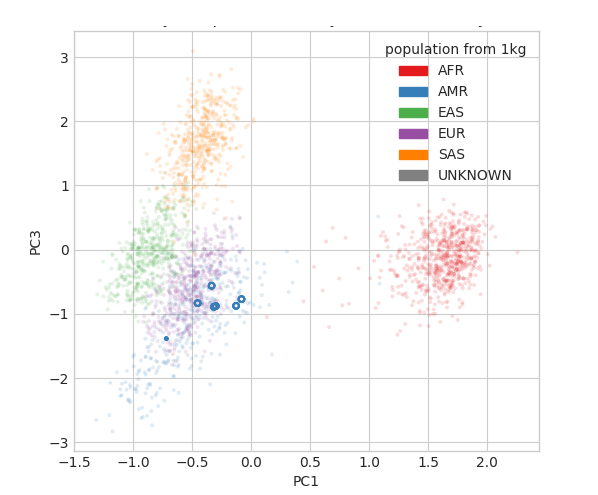 Supplementary Figure 1: Principal component analysis (PCA) of ancestrally analysis. The participants clustered together with markers corresponding to the Ad Mixed American superpopulation (dots circled in blue). Analyzed GeneLocationSize (pb)ExonsProtein (aa)RefSeqAlbinism related genesTYR11q14.324855529NM_000372.5Albinism related genesOCA215q12-q13318624838NM_000275Albinism related genesTYRP19p2328518537NM_000550Albinism related genesSLC45A25p13.217727530NM_016180.5Albinism related genesN.I.4q24N.A.N.A.N.A.N.A.Albinism related genesSLC24A515q21.118979500NM_205850Albinism related genesLRMDA10q22.2-q22.310407226NM_001305581Albinism related genesGPR143Xp22.217629404NM_000273Albinism candidate genesDCT13q32.150748519NM_001922.5Albinism candidate genesMITF3p13467010504NM_198177.3Albinism candidate genesMC1R16q24.330991317NM_002386.3Albinism candidate genesPOMC2p23.311283267NM_000939.4Albinism candidate genesASIP20q11.225863132NM_001672.2Albinism candidate genesSLC24A414q32.12453118603NM_153647.4Albinism candidate genesIRF46p25.353149451NM_002460.4Albinism candidate genesTPCN211q13.3496925752NM_139075.4VariantGeneType of mutationAssociated with AlbinismdbSNPAllele Frequency in dbSNPAllele Frequency in dbSNPAllele Frequency in dbSNPAllele Frequency in dbSNPPathogenicity PredictionsPathogenicity PredictionsPathogenicity PredictionsPathogenicity PredictionsVariantGeneType of mutationAssociated with AlbinismdbSNPgnomADExAC1000GTOPMEDSIFT_indelMutation TasterHSP 3.1CADD scorec.1217C>TTYRmissense+rs104894313T=0.00383T=0.00349T=0.002T=0.00349N.Ap.Disease causingN.Ap.32.0c.1185-2A>GTYRsplicing-rs1289685376N.Av.N.Av.N.Av.G=0.00001N.Ap.N.Ap.Affecting Splicing24.5c.140G>ATYRmissense+rs61753180A=0.00016A=0.00009A=0.001A=0.00026N.Ap.Disease causingN.Ap.27.3c.1456delGTYRframeshift deletion-N.Av.N.Av.N.Av.N.Av.N.Av.Damaging Disease causingN.Ap.25.3c.389_391delAGATYRinframe deletion-rs1413017181delAGA=0.0001N.Av.N.A.delAGA=0.00001Damaging Disease causingN.Ap.17.89c.1037-7T>ATYRsplicing+rs61754381A=0.0002N.Av.A=0.001A=0.00042N.Ap.N.Ap.Affecting Splicing5.06c.264delGSLC45A2frameshift deletion+rs775387808delG=0.00010delG=0.00008N.Av.delG=0.00014DamagingDisease causingN.Ap.N.Av.c.606G>CSLC45A2missense+rs146802593G=0.00023G=0.0002N.Av.G=0.00013N.Ap.Disease causingN.Ap.23.1